Berufsfachschule BaselSearch results for "Englische Filme"Author / TitlePlace, Editor, YearMedientypCall number / Availability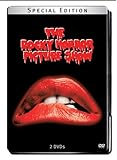 Sharman, TimThe Rocky Horror Picture ShowLos Angeles : Twentieth Century Fox Film Corporation, 2003DVD-SpielfilmROCKavailable